МКОУ Витинская ОШСемейные ценности. Начало.Работу выполнила: Орлова Марина Николаевна, 14 лет, МКОУ Витинская ОШ, Витинск, 2017Я хочу рассказать о своих предках Орловых - Конторовых. Их жизнь сложилась в тяжелые времена ВОВ. Конторов Николай Гаврилович (мой прадедушка, 1905 года рождения) из села Медвеженка переехал в Витинск в 1930г (ПРИЛОЖЕНИЕ 1). В семье было три сына и три дочки. На войну забрали в 41-м. Через несколько месяцев пришла похоронка из Сталинграда. Сосед при ее прочтении несколько раз читал вступление о доблести Николая Гавриловича, а на том месте, где написано о его смерти, останавливался. Прочел только на 6 раз. О том как его убили рассказывал Курцев Фома – их сосед. Младший сын родился после смерти отца в 41-м. Мальчик умер в 7 лет от скарлатины. Старшая дочь Мария работала на Чкаловском заводе в г.Новосибирске. Его жена, Наталья, была труженицей тыла – это моя прабабушка (ПРИЛОЖЕНИЕ 2). Как рассказывала моя бабушка Орлова Елена Николаевна – после войны все голодали. Баба Наташа работала в то время на мельнице и приносила каждый день немного зерна, чтобы прокормить детей. Она варила из пшеницы кашу и делала сухие лепешки. Дети были всегда сыты и, в тихушку от мамы, подкармливали других голодных  детей,  с которыми они играли. Одна из соседок живет и сейчас. Родилась 12 февраля 1934 года. Проживает на улице Школьной. У них в семье было 6 детей – девочек. Старшая сестра 1919 года рождения – труженица тыла. Её мама круглыми сутками работала. Сильно голодали. Ели траву с мукой. Зимой на быках возили дрова. Картошка сильно гнила. В деревне голодали больше всех. От голода спасала семья Конторова Н.Г.                                                                                                    Чтобы сшить одежду себе и детям  баба Наташа ткала грубое полотно из крапивы. Одежда получалась жесткая и тёмного цвета. Однажды баба Наташа раздобыла краски и раскрасила одно платье цветочками. И получилась у дочки Лены самое красивое платье в деревне.  Все дети ей завидовали.Всеми силами баба Наташа пыталась вырастить оставшихся пятерых детей. И вырастила. Я очень горжусь своими бабушкой и дедушкой.Моя бабушка Елена (она умерла в 2016 году) так же работала в колхозе (ПРИЛОЖЕНИЕ 3). На тот момент она была единственной в селе, кто умел провеивать зерно через специальное приспособление. Оно выглядело как огромное сито диаметром, примерно, 2 метра, подвешенное к потолку. После уборки урожая зерна Бабе Лене приходилось с утра до позднего вечера руками трясти это сито. На тот момент у нее было 5 детей и муж Орлов Сергей Степанович (ПРИЛОЖЕНИЕ 4).В послевоенное время в центре села стоял большой четырёхквартирный дом, т.е. мастерская колхоза. Днём рабочие там мастерили сани, а вечером собиралась молодёжь, щепками топили печь и устраивали танцы. Один – два раза в месяц показывали кино (передвижка) без звука.В 1955 году под клуб было отведено другое здание. Там был и клуб, и радиоузел, и контора, позже и библиотека, сначала не было заведующих клубом. Вывешивался график и  по этому графику молодёжь  по очереди работала: убирали, мыли, белили и сами же по вечерам открывали клуб. График составлял и вывешивал Орлов С.С.  (мой дедушка) с 1953 – 1962 годов. Сергей Степанович работал в радиоузле. А уже с марта 1962г. у нас устанавливают свою киноустановку, и Сергей Степанович, выучившись на киномеханика, переходит работать киномехаником. Он обслуживает и д. Витинск, и д. Долгую Гриву. За добросовестный труд Сергей Степанович был неоднократно награждён почётными грамотами, имеет значки: «Почётный киноматографист киноматографии села СССР», «Почётный киноматографист России». С августа 1995 года Сергей Степанович ушёл на заслуженный отдых (ПРИЛОЖЕНИЕ 5). Свою любовь, знания киноматографа он передал детям – дочери Валентине (моей тете)  и сыну Николаю (моему папе), который в настоящее время работает киномехаником.Конечно, сейчас уже кино не показывают в клубе, но киноустановка сохранилась (ПРИЛОЖЕНИЕ 6). Колхоз уже почти «развалился»,  все профессии моих предков забыты. Но, для меня эти люди очень уникальны. Я буду хранить о них память и рассказывать своим детям. ПРИЛОЖЕНИЕ 1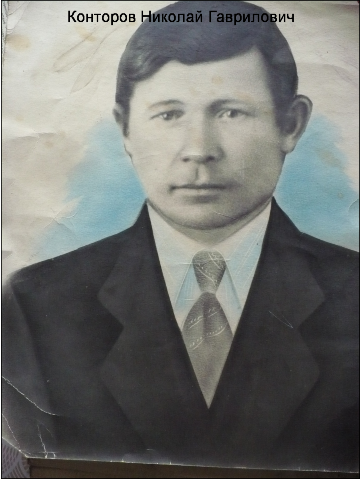 Эта фотография хранится у моей бабушки Елены по сей день. Она не очень помнит своего папу.ПРИЛОЖЕНИЕ 2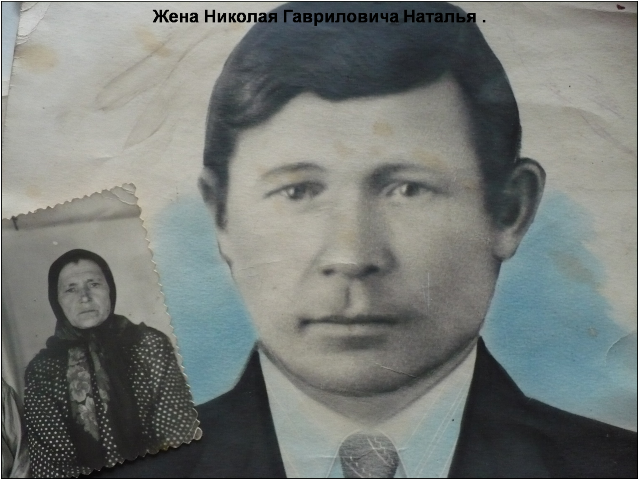 Баба Лена хорошо помнит свою маму Наталью. Как она была постоянно уставшей, им приходилось самим вести хозяйство  и заниматься своим воспитанием.  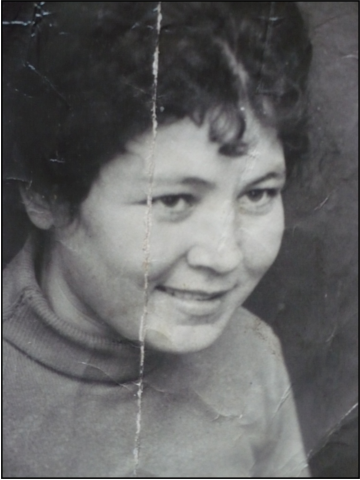 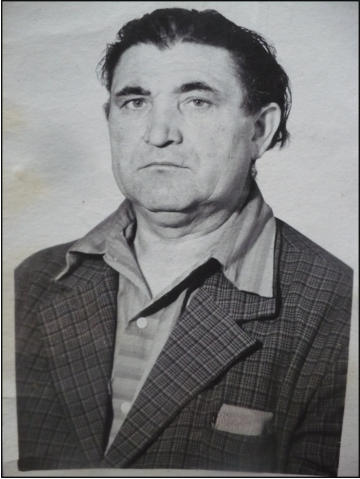 Их дети Таисия и Николай. 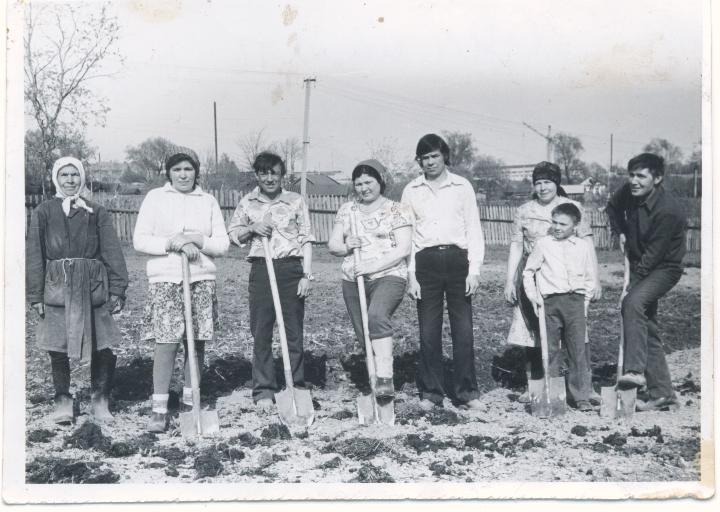 Моя  двоюродная  бабушка  Конторова  Таисия  Сергеевна.  Она садит картошку  вместе со  всей роднёй.ПРИЛОЖЕНИЕ 3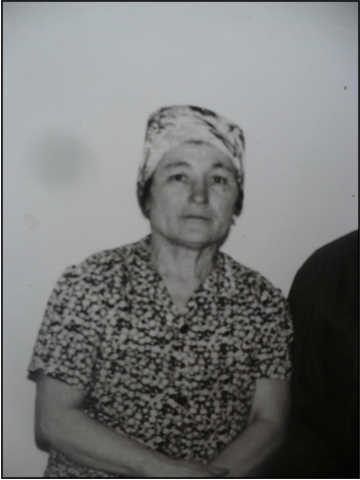 Моя бабушка Елена.Первый дом  моей  бабушки Орловой Елены  Николаевны  и моего папы  Орлова  Николая  Сергеевича.  На  фото можно увидеть  как  были  раньше  построены  дома, заборы. 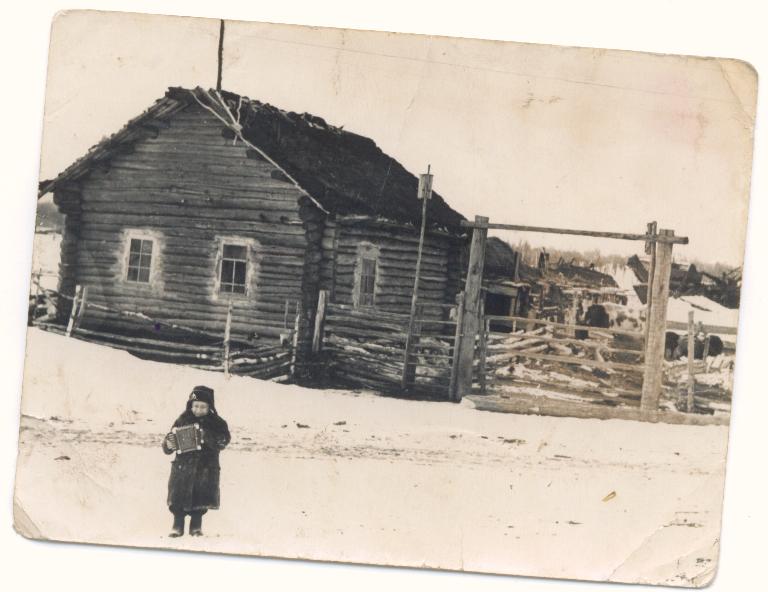 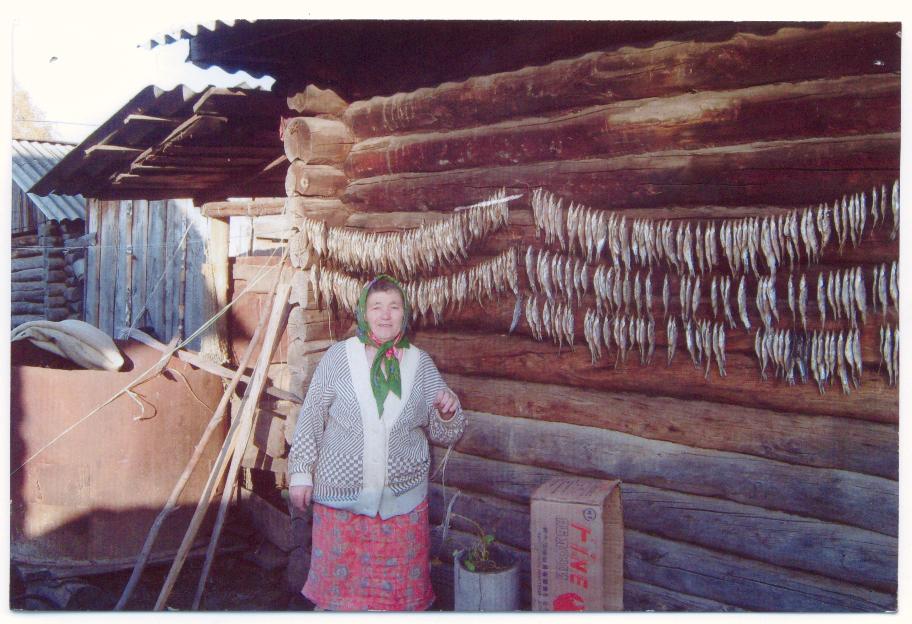 Бабушка   развешивает  рыбу на вяление. Мой  дядя  Слава любит  ловить  речную  рыбу на удочку. ПРИЛОЖЕНИЕ 4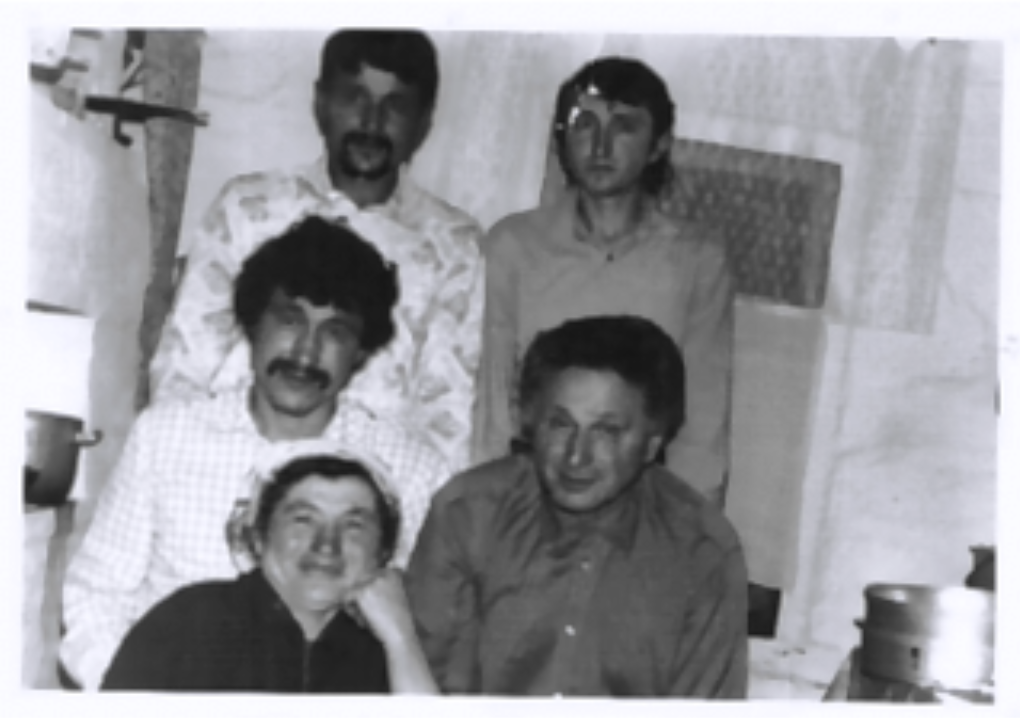 Семейное фото. Бабушка и дедушка со своими сыновьями.ПРИЛОЖЕНИЕ 5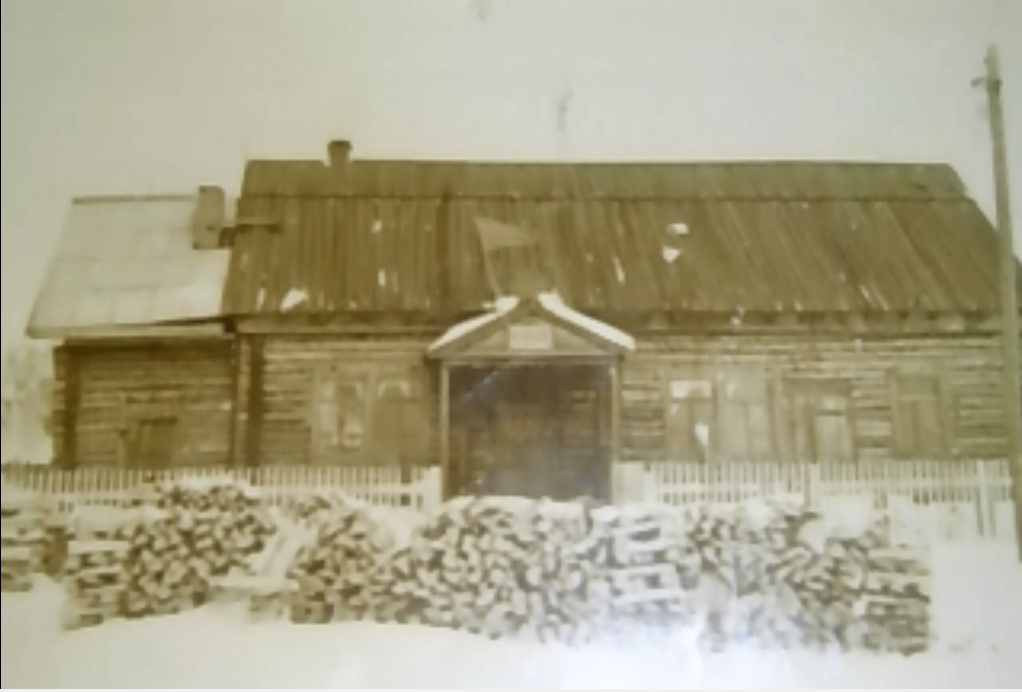 Первый клуб села Витинск. 1965 год.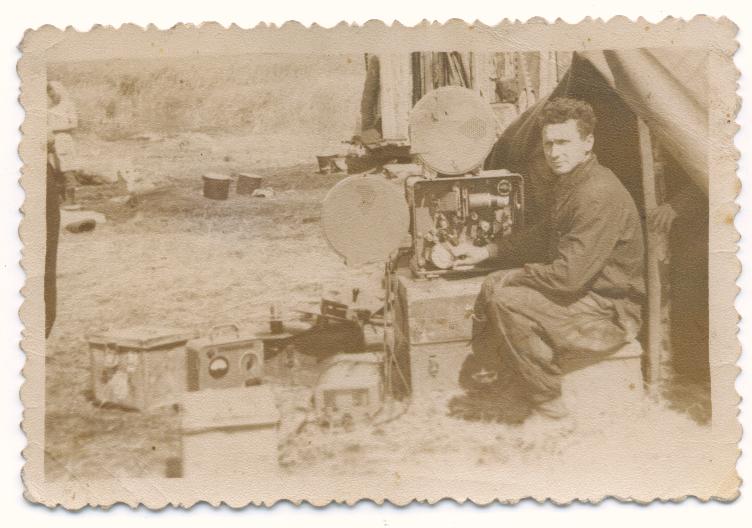 Мой дедушка Сергей с киноустановкой на дальних покосах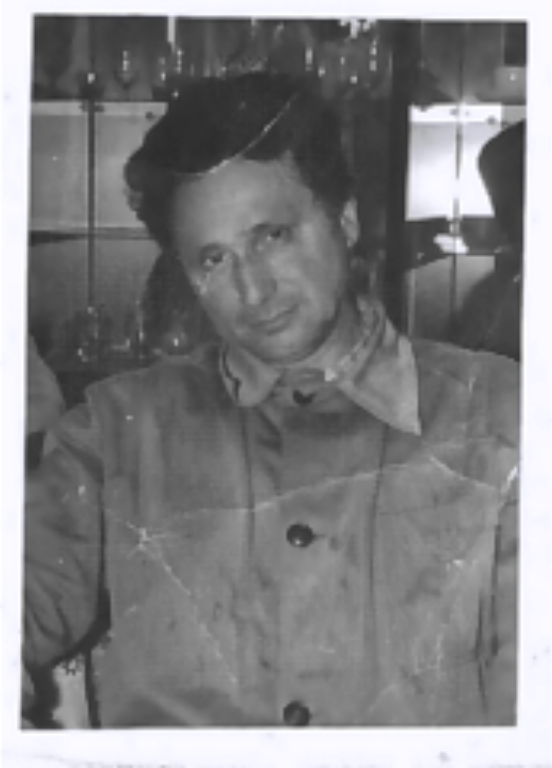 Дедушка Сергей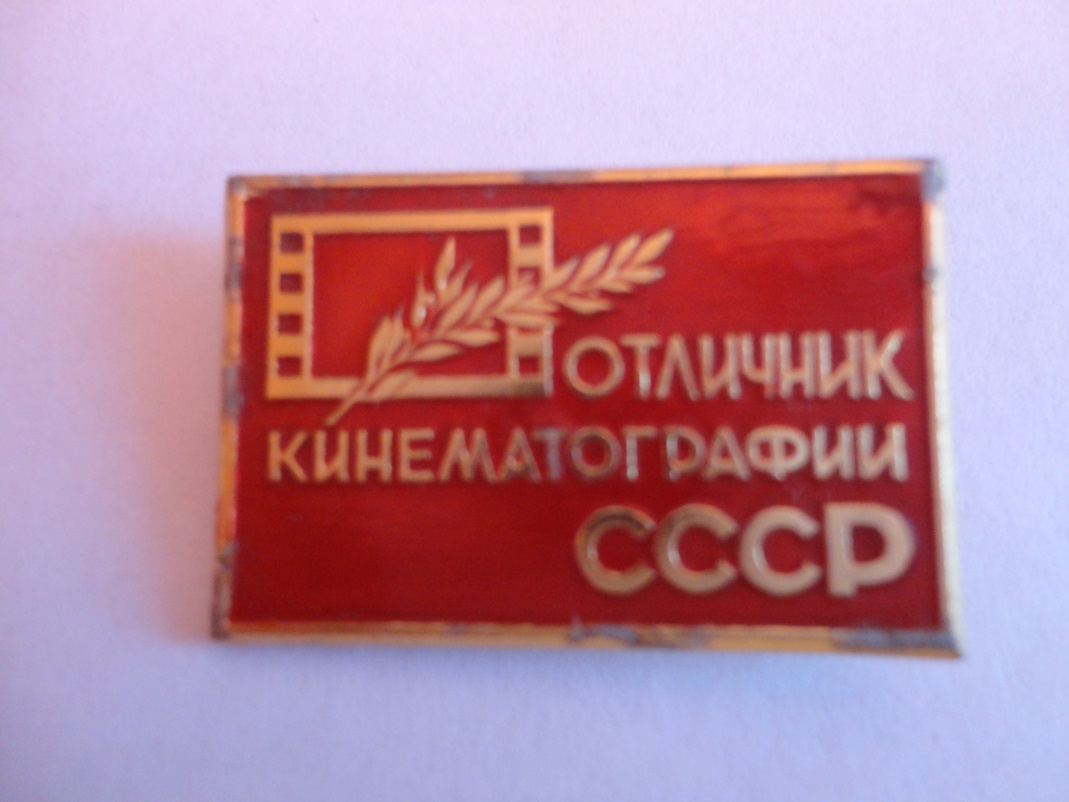 Значок дедушки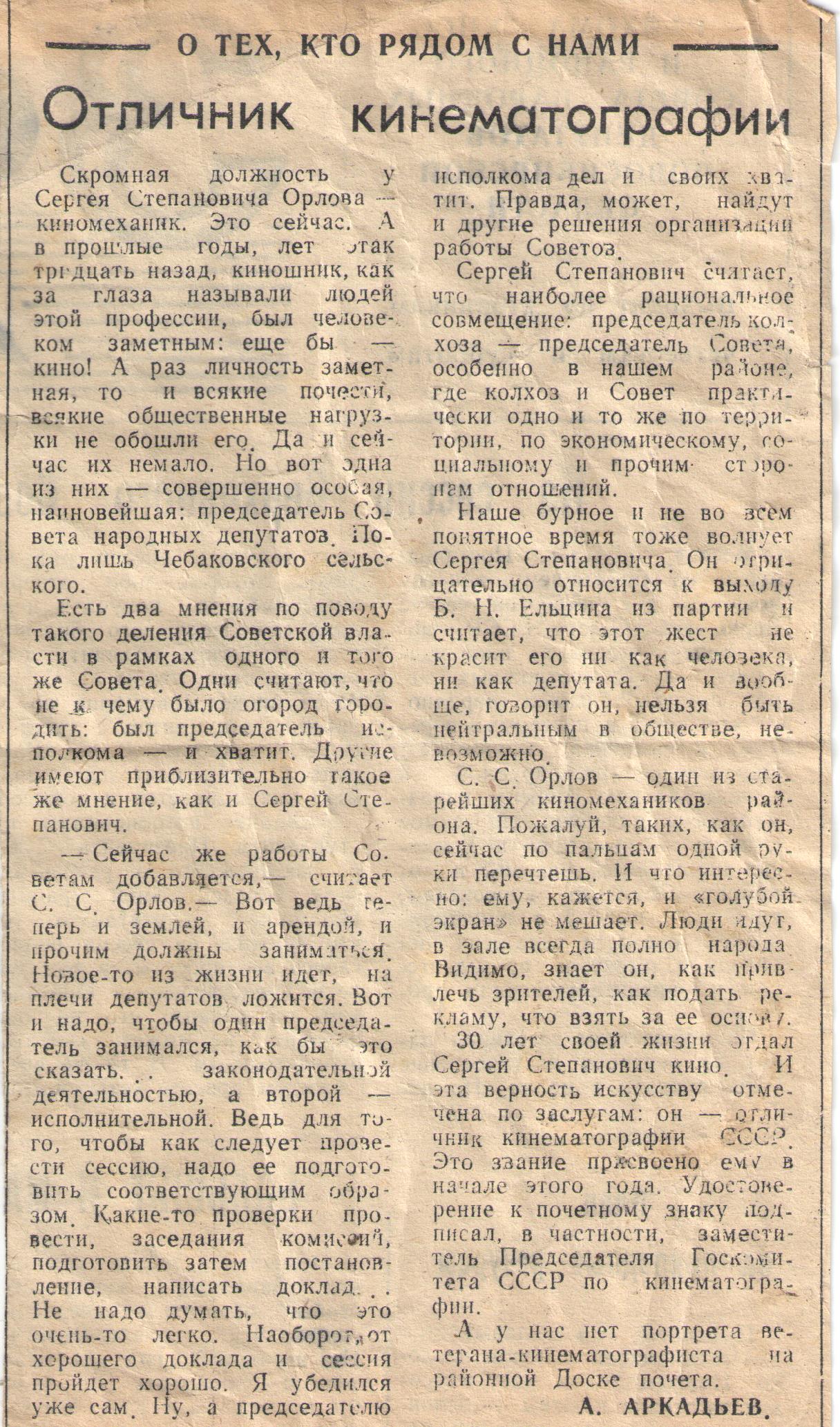 Статья о дедушке Сергее, которая долгое время хранилась у бабы Лены дома, а сейчас хранится у нас в музее ДК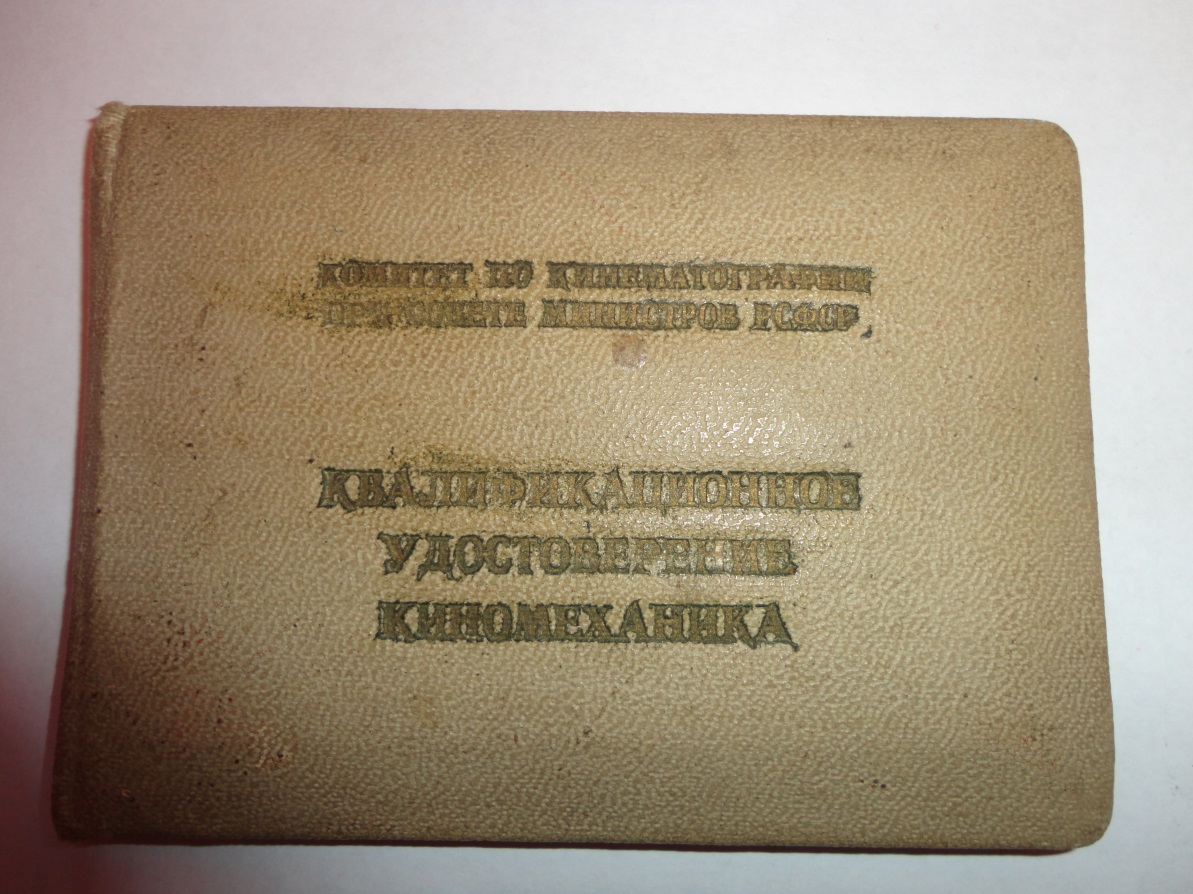 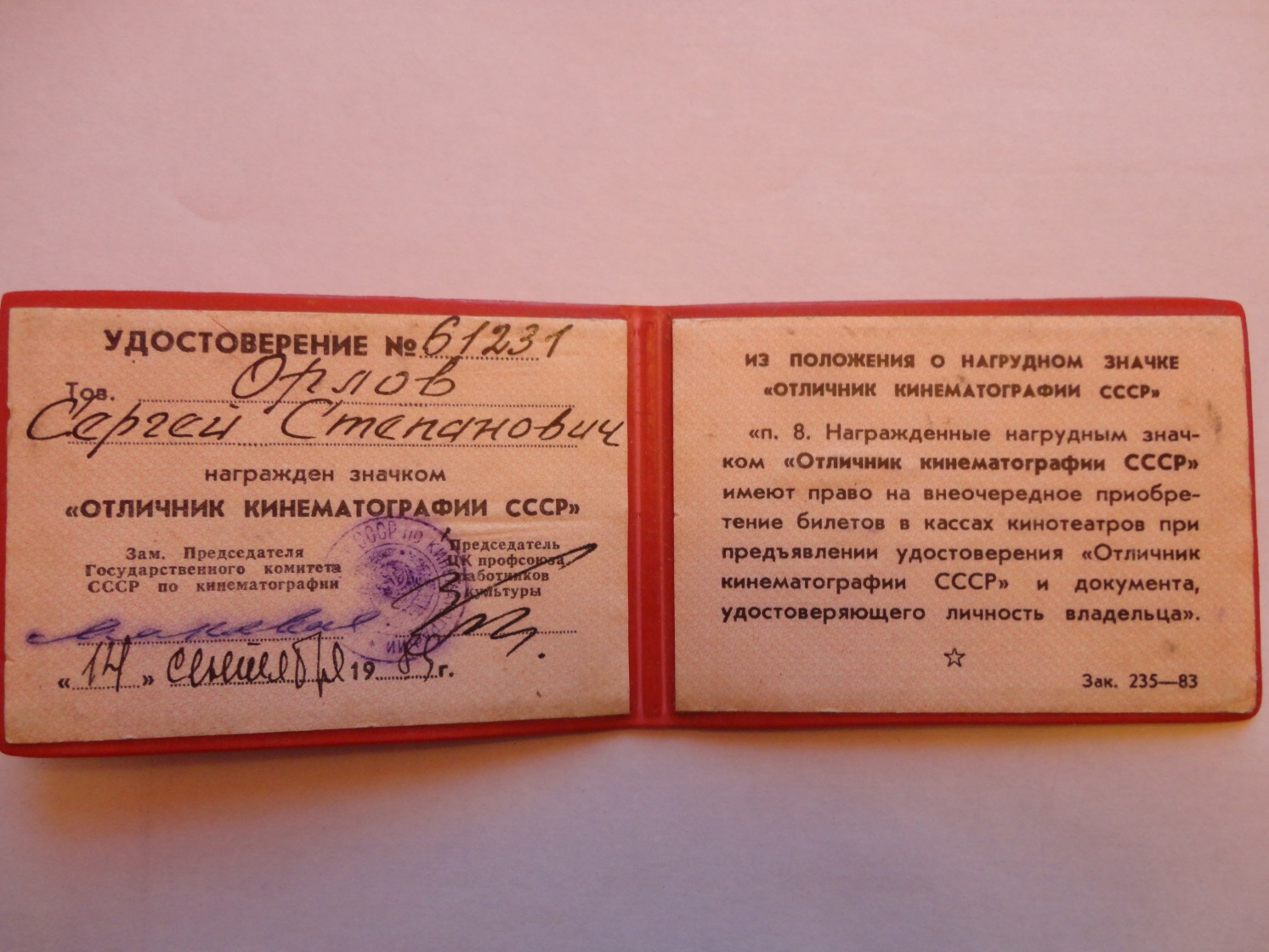 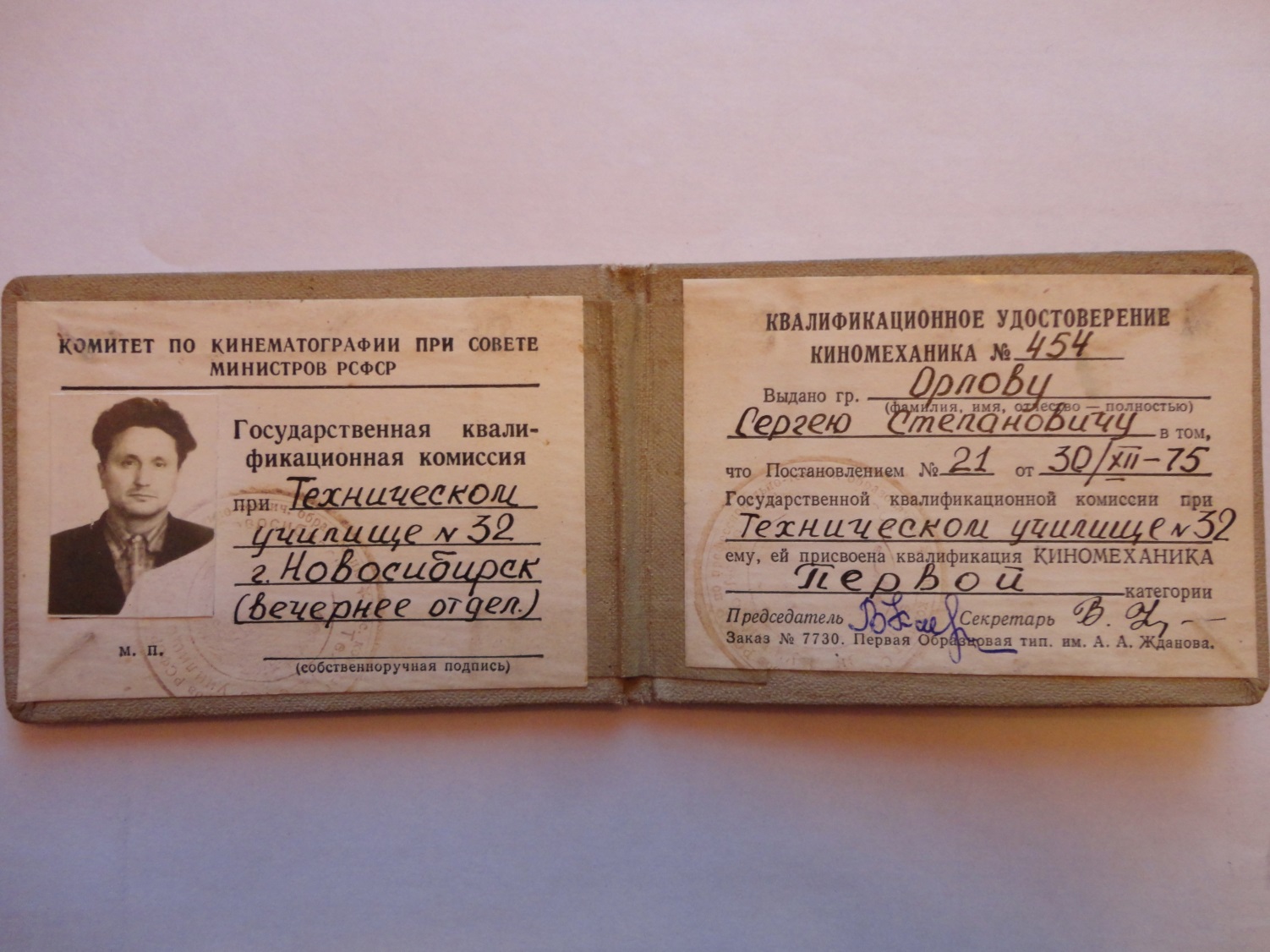 Эти документы так же были переданы в наш музей.ПРИЛОЖЕНИЕ 6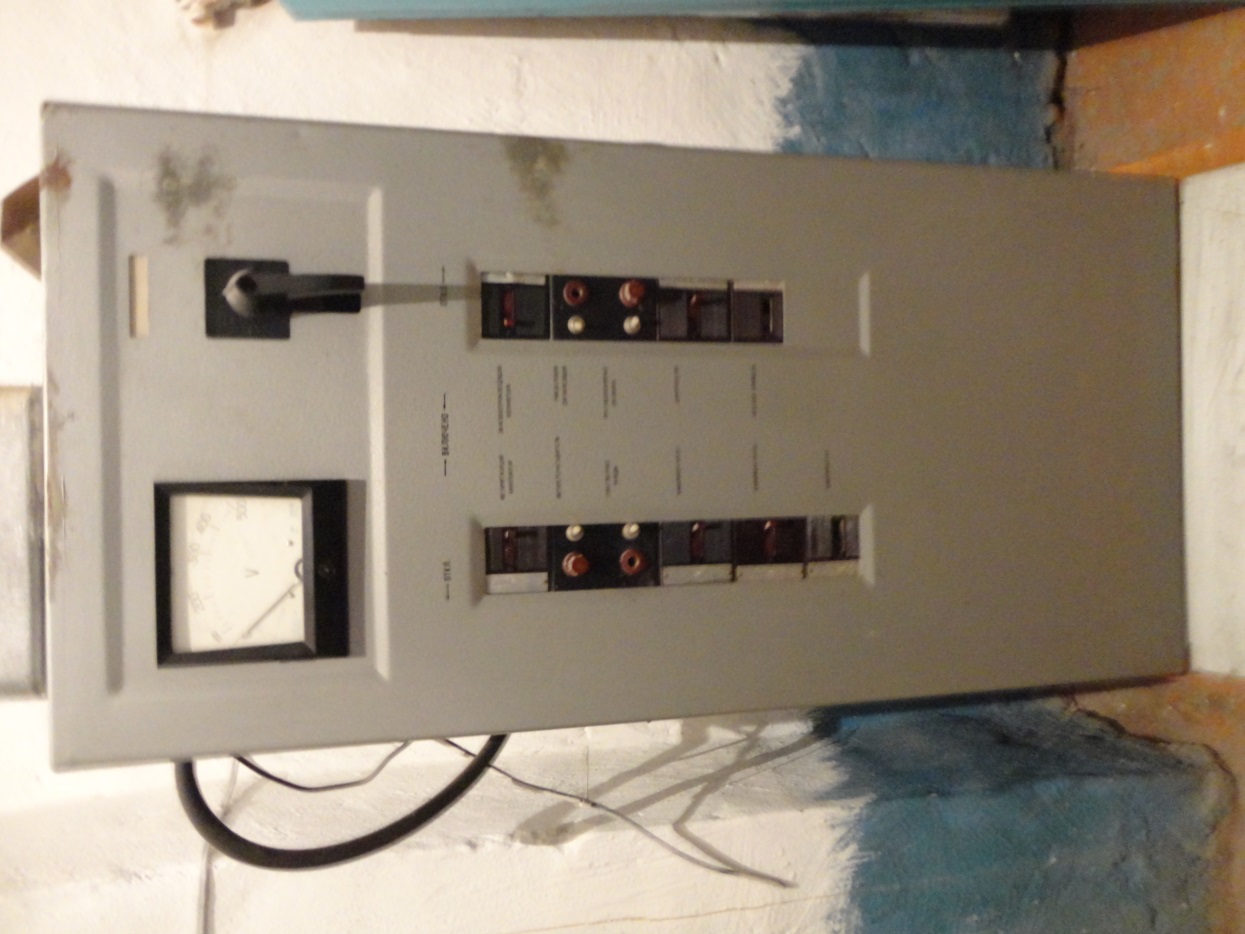 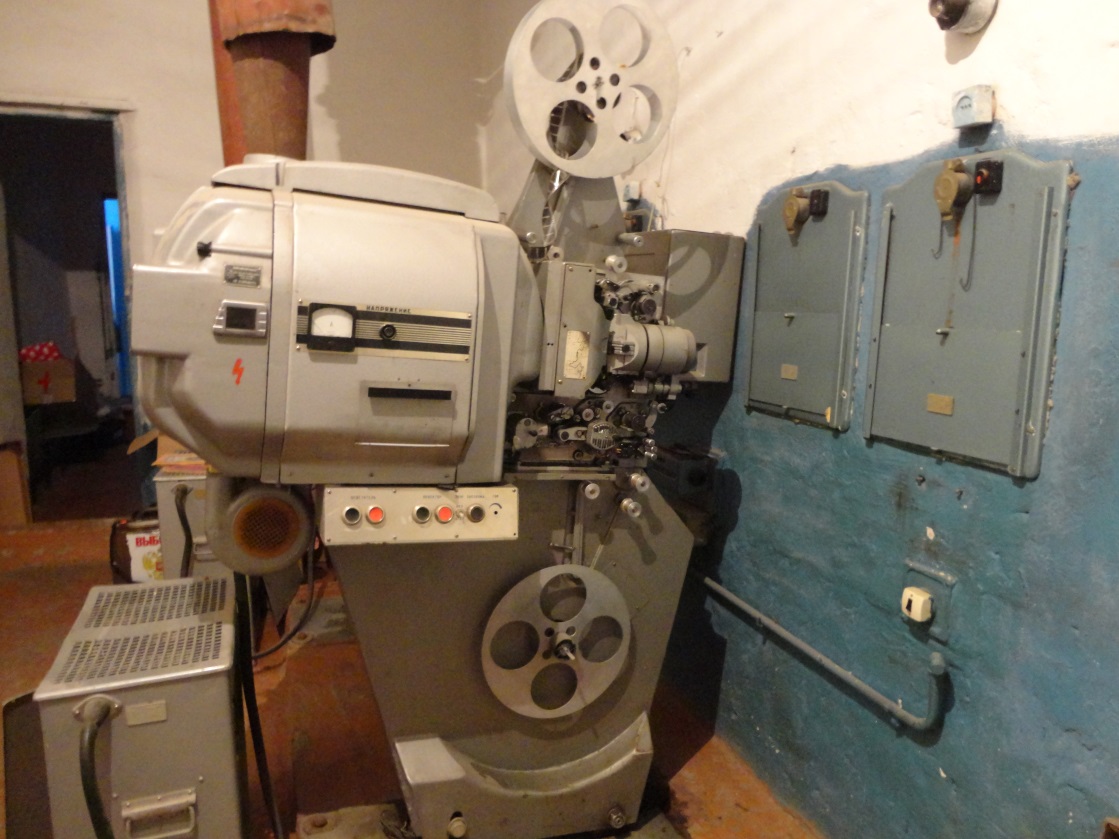 Все что осталось от киноустановки в настоящее время